
Agency OverviewThe Museum of Applied Arts and Sciences sits at the intersection of the arts, design, science and technology and plays a critical role in engaging communities with contemporary ideas and issues.  Established in 1879, the museum includes the Powerhouse Museum, Sydney Observatory and the Museums Discovery Centre. The Museum is custodian to over half a million objects of national and international significance and is considered one of the finest and most diverse collections in Australia.Organisational Context of the RoleThe Curatorial, Collections and Exhibitions department, encompassing Curatorial, Strategic Collections and Production works cooperatively to develop, manage and conserve collections, conduct research, develop, source, deliver, interpret and maintain long-term and temporary exhibitions. The Department provides content to the Museum’s ambitious and multifaceted programs and experiences. The Department initiates and proactively explores ways to expand and disseminate knowledge about the collection. The Department includes Strategic Collections, Curatorial and Production; and shares responsibility for Indigenous Engagement and Strategy with the organisation’s Programs and Engagement department.In 2017, the Powerhouse launched the MAAS Innovate Reconciliation Action Plan (RAP) the MAAS Australian Indigenous Cultural and Intellectual Property (ICIP) Protocol, and a range of associated programs. This was the start of a new and ongoing commitment to working in partnership with Aboriginal and Torres Strait Islander communities to build a culture of mutual respect and exchange and to embed Indigenous cultural perspectives across the institution. The MAAS Australian Indigenous Cultural and Intellectual Property (ICIP) Protocol provides the institution’s philosophical statement of intent built around ten key principles that guide custodial handling of Indigenous cultural material, both tangible and intangible. The Protocol is directly aligned with the United Nations Declaration on the Rights of Indigenous Peoples. The museum has also established an Aboriginal and Torres Strait Islander Consultative Group which includes the Reconciliation Action Plan ATSI Reference Group, ATSI Collections Management Reference Group, ATSI Curriculum Reference Group and Indigenous STEM Reference Group. Primary purpose of the roleThe MAAS Project is the relocation of the Powerhouse Museum and part of a wider government project for the creation of a new arts and cultural precinct in western Sydney. The Aboriginal and Torres Strait Islander Collections Manager manages the planning, development, implementation and monitoring of procedures, recruitment and procurement for the care, documentation and logistics related to Indigenous Cultural and Intellectual Property in the Museum’s custody and care. Key accountabilitiesIn consultation with relevant advisory groups and individuals, manage the planning, processes and policy development related to Indigenous Cultural and Intellectual Property as part of the Collection Relocation and Logistics project and the broader museum vision.Demonstrate leadership in the management of project teams, ensuring compliance with collection management standards and the MAAS Australian ICIP Protocol in order to realize the successful delivery of all key project/s milestones and outcomes in a culturally appropriate manner.Coordinate the documentation, digitisation, management and relocation of Indigenous cultural material in the Museum’s collection and care. Actively contribute to ensuring a culturally sensitive and safe workplace for staff, volunteers and interns working with the project.  Supervise, manage and motivate staff, volunteers and interns to ensure a high level of collections management practice is maintained within culturally appropriate frameworks.  Under the guidance and direction of the Head of Indigenous Engagement and Strategy and in accordance with established practice and protocols, contribute to the already established strong and positive connections with Indigenous communities to enhance effective networks and working relationships for the benefit of MAAS and its Indigenous stakeholder groups. Contribute to and maintain relationships within and outside the Museum, including museums and galleries, government departments and other organisations to advocate for MAAS, to develop business networks and to build awareness of the MAAS programs with particular reference to the aspirations of the MAAS Reconciliation Action Plan.Contribute to the development and management of project specific budgets.Ensure statutory, legislative and protocol requirements are adhered to and effective risk management procedures are in place.This position may be required to act as an object courier on behalf of MAASEssential RequirementsThe role holder must be of Aboriginal or Torres Strait Islander descentA well-developed knowledge of Indigenous culture, community, issues and protocolsAn intimate understanding of the sensitivities around working with Aboriginal and Torres Strait Islander cultural material Well demonstrated knowledge and experience in museum collection management, including legislation and regulations as they apply to museum collections management, and risk Knowledge and experience of collections management systems.General RequirementsWork collaboratively with an interdisciplinary manner across project teams and Museum initiativesAdhere to all obligations, responsibilities and legislative requirements under current Work Health & Safety (WHS) Acts and Regulations, ensuring all areas under supervision are monitored for WH&S risks and hazards and are reviewed regularlyKey challengesEffectively balancing the particular considerations integral to working with Aboriginal and Torres Strait Islander collections with requirements for managing museum collections, security and facilitating object and information access.Identifying issues adversely impacting on project delivery and the development and implementation of strategies to overcome them.Working collaboratively with Museum staff who are physically distributed across multiple sitesAchieving project deadlines and milestones to the required standards and within budgetInfluencing relevant stakeholders to participate in, support and contribute to this project, despite competing priorities. Key relationshipsRole dimensions Decision making This role:Has a high degree of autonomy and is accountable for delivery of collection project deliverables, working within approved plans, budget and quality standards and in consultation with the Head of Collections and Major Projects and Head of Indigenous Engagement & StrategyRefers to manager for decisions that require change to operations or programs; that are likely to escalate; cause undue risk; create substantial precedent; or are outside of delegation limits.Works as part of the team to achieve agreed business objectives and performance criteriaSubmits reports, analysis, briefing and other forms of advice with input from supervisorReporting lineHead of Collections Direct reportsAboriginal and Torres Strait Islander Collections teamBudget/ExpenditureNil Capabilities for the roleThe NSW public sector capability framework describes the capabilities (knowledge, skills and abilities) needed to perform a role. There are four main groups of capabilities: personal attributes, relationships, results and business enablers, with a fifth people management group of capabilities for roles with managerial responsibilities. These groups, combined with capabilities drawn from occupation-specific capability sets where relevant, work together to provide an understanding of the capabilities needed for the role.The capabilities are separated into focus capabilities and complementary capabilities. Focus capabilitiesFocus capabilities are the capabilities considered the most important for effective performance of the role. These capabilities will be assessed at recruitment. The focus capabilities for this role are shown below with a brief explanation of what each capability covers and the indicators describing the types of behaviours expected at each level.Complementary capabilitiesComplementary capabilities are also identified from the Capability Framework and relevant occupation-specific capability sets. They are important to identifying performance required for the role and development opportunities. Note: capabilities listed as ‘not essential’ for this role are not relevant for recruitment purposes however may be relevant for future career development.ClusterDepartment of Premier and Cabinet AgencyMuseum of Applied Arts and SciencesDivision/Branch/UnitCuratorial, Collections & Exhibitions / Strategic CollectionsRole Number51001380LocationAll MAAS SitesClassification/Grade/BandClerk 9/10ANZSCO Code224999PCAT CodeTBCDate of ApprovalSeptember 2020Agency Websitemaas.museumWhoWhyInternalHead of Collections and Major ProjectsReceive guidance and provide regular updates on key projects, issues and prioritiesProvide advice and contribute to decision makingIdentify emerging issues/risks and their implications and propose solutionsWork collaboratively to contribute to achieving team outcomesProject Manager, MAAS CollectionsProvide regular updates on key projects, issues and prioritiesContribute to decision makingIdentify emerging issues/risks and their implications and propose solutionsWork collaboratively to contribute to achieving team outcomesDirect ReportsGuide and manage performance and developmentGuide, support, coach and mentor team membersHead of Indigenous Engagement & Strategy Work collaboratively to contribute to achieving outcomesExternalStakeholdersProvide expert advice on project related matters Consult, and provide and obtain information regarding project issuesIndustry peersEstablish and contribute to effective networks with other public sector, cultural institution and museum industry peers. Community StakeholdersDevelop, negotiate and maintain effective relationships and open channels of communicationExchange information and manage expectationsFOCUS CAPABILITIESFOCUS CAPABILITIESFOCUS CAPABILITIESFOCUS CAPABILITIESFOCUS CAPABILITIESCapability group/setsCapability nameBehavioural indicatorsLevel 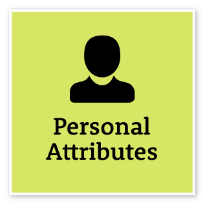 Act with IntegrityBe ethical and professional, and uphold and promote the public sector valuesAct with IntegrityBe ethical and professional, and uphold and promote the public sector valuesRepresent the organisation in an honest, ethical and professional waySupport a culture of integrity and professionalismUnderstand and help others to recognise their obligations to comply with legislation, policies, guidelines and codes of conductRecognise and report misconduct and illegal and inappropriate behaviourReport and manage apparent conflicts of interest and encourage others to do soIntermediate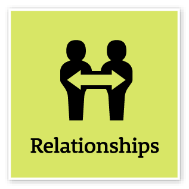 Communicate EffectivelyCommunicate clearly, actively listen to others, and respond with understanding and respectCommunicate EffectivelyCommunicate clearly, actively listen to others, and respond with understanding and respectFocus on key points and speak in plain EnglishClearly explain and present ideas and argumentsListen to others to gain an understanding and ask appropriate, respectful questionsPromote the use of inclusive language and assist others to adjust where necessaryMonitor own and others’ non-verbal cues and adapt where necessaryWrite and prepare material that is well structured and easy to followCommunicate routine technical information clearlyIntermediateWork CollaborativelyCollaborate with others and value their contributionWork CollaborativelyCollaborate with others and value their contributionBuild a supportive and cooperative team environmentShare information and learning across teamsAcknowledge outcomes that were achieved by effective collaborationEngage other teams and units to share information and jointly solve issues and problemsSupport others in challenging situationsUse collaboration tools, including digital technologies, to work with othersIntermediate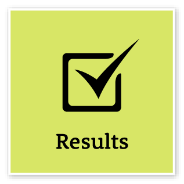 Deliver ResultsAchieve results through the efficient use of resources and a commitment to quality outcomesDeliver ResultsAchieve results through the efficient use of resources and a commitment to quality outcomesSeek and apply specialist advice when requiredComplete work tasks within set budgets, timeframes and standardsTake the initiative to progress and deliver own work and that of the team or unitContribute to allocating responsibilities and resources to ensure the team or unit achieves goalsIdentify any barriers to achieving results and resolve these where possibleProactively change or adjust plans when neededIntermediatePlan and PrioritisePlan to achieve priority outcomes and respond flexibly to changing circumstancesPlan and PrioritisePlan to achieve priority outcomes and respond flexibly to changing circumstancesUnderstand the team and unit objectives and align operational activities accordinglyInitiate and develop team goals and plans, and use feedback to inform future planningRespond proactively to changing circumstances and adjust plans and schedules when necessaryConsider the implications of immediate and longer-term organisational issues and how these might affect the achievement of team and unit goalsAccommodate and respond with initiative to changing priorities and operating environmentsIntermediate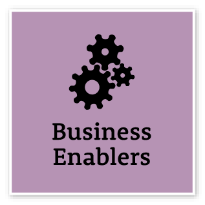 TechnologyUnderstand and use available technologies to maximise efficiencies and effectivenessTechnologyUnderstand and use available technologies to maximise efficiencies and effectivenessDemonstrate a sound understanding of technology relevant to the work unit, and identify and select the most appropriate technology for assigned tasksUse available technology to improve individual performance and effectivenessMake effective use of records, information and knowledge management functions and systemsSupport the implementation of systems improvement initiatives, and the introduction and roll-out of new technologiesIntermediateCOMPLEMENTARY CAPABILITIESCOMPLEMENTARY CAPABILITIESCOMPLEMENTARY CAPABILITIESCOMPLEMENTARY CAPABILITIESCOMPLEMENTARY CAPABILITIESCapability group/setsCapability nameDescriptionLevel Display Resilience and CourageDisplay Resilience and CourageBe open and honest, prepared to express your views, and willing to accept and commit to changeFoundationalManage SelfManage SelfShow drive and motivation, an ability to self-reflect and a commitment to learningIntermediateValue Diversity and InclusionValue Diversity and InclusionDemonstrate inclusive behaviour and show respect for diverse backgrounds, experiences and perspectivesFoundationalCommit to Customer ServiceCommit to Customer ServiceProvide customer-focused services in line with public sector and organisational objectivesFoundationalInfluence and NegotiateInfluence and NegotiateGain consensus and commitment from others, and resolve issues and conflictsIntermediateThink and Solve ProblemsThink and Solve ProblemsThink, analyse and consider the broader context to develop practical solutionsIntermediateDemonstrate AccountabilityDemonstrate AccountabilityBe proactive and responsible for own actions, and adhere to legislation, policy and guidelinesIntermediateFinanceFinanceUnderstand and apply financial processes to achieve value for money and minimise financial riskFoundationalProcurement and Contract ManagementProcurement and Contract ManagementUnderstand and apply procurement processes to ensure effective purchasing and contract performanceFoundationalProject ManagementProject ManagementUnderstand and apply effective planning, coordination and control methodsFoundational